ПРОТОКОЛ № 18заседания СоветаСаморегулируемой организации СОЮЗа«Гильдия архитекторов и проектировщиков Поволжья»г. Самара									30 мая 2017 г.Дата проведения:Место проведения:Время проведения:Присутствуют:Дата проведения:Место проведения:Время проведения:Присутствуют:30 мая 2017 г.РФ, г. Самара, ул. Лесная, д. 2311:00Президент Саморегулируемой организации СОЮЗа «Гильдия архитекторов и проектировщиков Поволжья» - Мусорин Александр КонстантиновичЧлены Совета Саморегулируемой организации СОЮЗа «Гильдия архитекторов и проектировщиков Поволжья»:Бессулин Игорь ИвановичВодославский Вячеслав МихайловичДоладов Юрий ИвановичИванов Андрей ВалентиновичПечников Николай АнатольевичТетерин Игорь ДмитриевичХаритонов Сергей ВикторовичПриглашённые:Генеральный директор Зимина Вероника ГригорьевнаЗаместитель генерального директораЕвстигнеева Ирина  ЕвгеньевнаЗаседание открыл Президент Саморегулируемой организации СОЮЗа «Гильдия архитекторов и проектировщиков Поволжья» Мусорин Александр Константинович.Из 9 членов  Совета – присутствуют 8. Кворум имеется.Мусорин Александр Константинович выступил с вступительным словом, огласил присутствующих на заседании, представил секретаря заседания Евстигнееву Ирину Евгеньевну, предложил  утвердить повестку дня заседания.Открытым голосованием Совет единогласно принял решение:Утвердить следующую повестку дня заседания:Приём юридических лиц, подавших заявление о вступлении в члены Саморегулируемой организации СОЮЗа  «Гильдия архитекторов и проектировщиков Поволжья».Выдача Свидетельств о допуске к работам, которые оказывают влияние на безопасность объектов капитального строительства членам Саморегулируемой организации СОЮЗа «Гильдия архитекторов и проектировщиков Поволжья».Внесение изменений в реестр СОЮЗа в связи со сменой руководителя. Утверждение документов СОЮЗа в связи с принятием Федерального закона от 3.07.2016 г. № 372-ФЗ.Об утверждении плана проверок деятельности членов СОЮЗа на второе полугодие 2017.Президент Мусорин А.К.  предложил приступить к работе по рассмотрению вопросов повестки дня заседания.Заседание открыл Президент Саморегулируемой организации СОЮЗа «Гильдия архитекторов и проектировщиков Поволжья» Мусорин Александр Константинович.Из 9 членов  Совета – присутствуют 8. Кворум имеется.Мусорин Александр Константинович выступил с вступительным словом, огласил присутствующих на заседании, представил секретаря заседания Евстигнееву Ирину Евгеньевну, предложил  утвердить повестку дня заседания.Открытым голосованием Совет единогласно принял решение:Утвердить следующую повестку дня заседания:Приём юридических лиц, подавших заявление о вступлении в члены Саморегулируемой организации СОЮЗа  «Гильдия архитекторов и проектировщиков Поволжья».Выдача Свидетельств о допуске к работам, которые оказывают влияние на безопасность объектов капитального строительства членам Саморегулируемой организации СОЮЗа «Гильдия архитекторов и проектировщиков Поволжья».Внесение изменений в реестр СОЮЗа в связи со сменой руководителя. Утверждение документов СОЮЗа в связи с принятием Федерального закона от 3.07.2016 г. № 372-ФЗ.Об утверждении плана проверок деятельности членов СОЮЗа на второе полугодие 2017.Президент Мусорин А.К.  предложил приступить к работе по рассмотрению вопросов повестки дня заседания.Заседание открыл Президент Саморегулируемой организации СОЮЗа «Гильдия архитекторов и проектировщиков Поволжья» Мусорин Александр Константинович.Из 9 членов  Совета – присутствуют 8. Кворум имеется.Мусорин Александр Константинович выступил с вступительным словом, огласил присутствующих на заседании, представил секретаря заседания Евстигнееву Ирину Евгеньевну, предложил  утвердить повестку дня заседания.Открытым голосованием Совет единогласно принял решение:Утвердить следующую повестку дня заседания:Приём юридических лиц, подавших заявление о вступлении в члены Саморегулируемой организации СОЮЗа  «Гильдия архитекторов и проектировщиков Поволжья».Выдача Свидетельств о допуске к работам, которые оказывают влияние на безопасность объектов капитального строительства членам Саморегулируемой организации СОЮЗа «Гильдия архитекторов и проектировщиков Поволжья».Внесение изменений в реестр СОЮЗа в связи со сменой руководителя. Утверждение документов СОЮЗа в связи с принятием Федерального закона от 3.07.2016 г. № 372-ФЗ.Об утверждении плана проверок деятельности членов СОЮЗа на второе полугодие 2017.Президент Мусорин А.К.  предложил приступить к работе по рассмотрению вопросов повестки дня заседания.Вопрос № 1 повестки дня:Слушали:Приём юридических лиц, подавших заявление о вступлении в члены Саморегулируемой организации СОЮЗа «Гильдия архитекторов и проектировщиков Поволжья».Заместителя генерального директора Евстигнееву И.Е., которая доложила о приёме и рассмотрении исполнительным органом Саморегулируемой организации СОЮЗа «Гильдия архитекторов и проектировщиков Поволжья» 1 заявления о вступлении в члены Саморегулируемой организации СОЮЗа «Гильдия архитекторов и проектировщиков Поволжья» от следующего юридического лица, представившего необходимый пакет документов и  оплатившего взнос в Компенсационный фонд СОЮЗа и вступительный взнос: Общество с ограниченной ответственностью «СТРОЙЭЛЕКТРОМОНТАЖ» (ИНН 6318025872)По результатам обсуждения Советом принято решение:Приём юридических лиц, подавших заявление о вступлении в члены Саморегулируемой организации СОЮЗа «Гильдия архитекторов и проектировщиков Поволжья».Заместителя генерального директора Евстигнееву И.Е., которая доложила о приёме и рассмотрении исполнительным органом Саморегулируемой организации СОЮЗа «Гильдия архитекторов и проектировщиков Поволжья» 1 заявления о вступлении в члены Саморегулируемой организации СОЮЗа «Гильдия архитекторов и проектировщиков Поволжья» от следующего юридического лица, представившего необходимый пакет документов и  оплатившего взнос в Компенсационный фонд СОЮЗа и вступительный взнос: Общество с ограниченной ответственностью «СТРОЙЭЛЕКТРОМОНТАЖ» (ИНН 6318025872)По результатам обсуждения Советом принято решение:Формулировкарешения по вопросу № 1 повестки:Принять в члены Саморегулируемой организации СОЮЗа «Гильдия архитекторов и проектировщиков Поволжья» с выдачей  Свидетельства о членстве следующее юридическое лицо:Общество с ограниченной ответственностью «СТРОЙЭЛЕКТРОМОНТАЖ» (ИНН 6318025872)Итоги голосования: «За»–8 голосов; «Против»–нет; «Воздержался»–нет.Решение принято единогласно.Принять в члены Саморегулируемой организации СОЮЗа «Гильдия архитекторов и проектировщиков Поволжья» с выдачей  Свидетельства о членстве следующее юридическое лицо:Общество с ограниченной ответственностью «СТРОЙЭЛЕКТРОМОНТАЖ» (ИНН 6318025872)Итоги голосования: «За»–8 голосов; «Против»–нет; «Воздержался»–нет.Решение принято единогласно.Вопрос № 2 повестки дня:Слушали:Выдача Свидетельств  о допуске к работам, которые оказывают влияние на безопасность объектов капитального строительства членам Саморегулируемой организации СОЮЗа «Гильдия архитекторов и проектировщиков Поволжья».Заместителя генерального директора Евстигнееву И.Е., которая сообщила о поступившем заявлении о выдаче Свидетельства о допуске к работам, которые оказывают влияние на безопасность  объектов капитального строительства от 1 члена Саморегулируемой организации СОЮЗа «Гильдия архитекторов и проектировщиков Поволжья», а также доложила о результатах рассмотрения Исполнительным органом представленных документов о соответствии этой организации требованиям к выдаче Свидетельства о допуске к работам, которые оказывают влияние на безопасность  объектов капитального строительства:Общество с ограниченной ответственностью «СТРОЙЭЛЕКТРОМОНТАЖ» (ИНН 6318025872)По результатам обсуждения Советом принято решение:Выдача Свидетельств  о допуске к работам, которые оказывают влияние на безопасность объектов капитального строительства членам Саморегулируемой организации СОЮЗа «Гильдия архитекторов и проектировщиков Поволжья».Заместителя генерального директора Евстигнееву И.Е., которая сообщила о поступившем заявлении о выдаче Свидетельства о допуске к работам, которые оказывают влияние на безопасность  объектов капитального строительства от 1 члена Саморегулируемой организации СОЮЗа «Гильдия архитекторов и проектировщиков Поволжья», а также доложила о результатах рассмотрения Исполнительным органом представленных документов о соответствии этой организации требованиям к выдаче Свидетельства о допуске к работам, которые оказывают влияние на безопасность  объектов капитального строительства:Общество с ограниченной ответственностью «СТРОЙЭЛЕКТРОМОНТАЖ» (ИНН 6318025872)По результатам обсуждения Советом принято решение:Формулировка решения по вопросу № 2 повестки:Выдать Свидетельство о допуске к работам, которые оказывают влияние на безопасность объектов капитального строительства следующей организации:Общество с ограниченной ответственностью «СТРОЙЭЛЕКТРОМОНТАЖ» (ИНН 6318025872)Итоги голосования: «За»– 7 голосов; «Против»–нет; «Воздержался»–нет. Решение принято единогласно.Выдать Свидетельство о допуске к работам, которые оказывают влияние на безопасность объектов капитального строительства следующей организации:Общество с ограниченной ответственностью «СТРОЙЭЛЕКТРОМОНТАЖ» (ИНН 6318025872)Итоги голосования: «За»– 7 голосов; «Против»–нет; «Воздержался»–нет. Решение принято единогласно.Вопрос № 3повестки дня:Внесение изменений в реестр СОЮЗа в связи со сменой руководителя ООО «Самара-Авиагаз».Слушали:Заместителя генерального директора Евстигнееву И.Е., которая доложила о предоставлении документов, подтверждающих смену руководителя Общества с ограниченной ответственностью «Самара-Авиагаз» (ИНН 6314018948)По результатам обсуждения Советом принято решение:Формулировкарешения по вопросу № 3 повестки:Внести в Реестр СРО СОЮЗа «Гильдия архитекторов и проектировщиков Поволжья» изменение о смене руководителя Общества с ограниченной ответственностью «Самара-Авиагаз» и направить соответствующее уведомление в Ассоциацию саморегулируемых организаций общероссийскую негосударственную некоммерческую организацию – общероссийское межотраслевое объединение работодателей «Национальное объединение саморегулируемых организаций, основанных на членстве лиц, выполняющих инженерные изыскания, и саморегулируемых организаций, основанных на членстве лиц, осуществляющих подготовку проектной документацииИтоги голосования: «За»– 7 голосов; «Против»–нет; «Воздержался»–нет. Решение принято единогласно.Вопрос № 4 повестки дня:Слушали:Утверждение документов СОЮЗа в связи с принятием Федерального закона от 3.07.2016 г. № 372-ФЗ.Заместителя генерального директора СОЮЗа Евстигнееву И.Е., которая  доложила, что в соответствии с Федеральным законом от 3.07.2016 г. № 372-ФЗ «О внесении изменений в Градостроительный кодекс РФ и отдельные законодательные акты Российской Федерации» разработаны   внутренние документы СОЮЗа, регламентирующие уставную деятельность СОЮЗа.Предлагается утвердить  следующие документы:1. СРО-ГАПП-С-04-2017-01 Положение о специализированном органе, осуществляющем контроль за деятельностью членов Саморегулируемой организации СОЮЗа «Гильдия архитекторов и проектировщиков Поволжья».2. СРО-ГАПП-С-05-2017-01 Положение о специализированном органе, по рассмотрению дел о применении в отношении членов Саморегулируемой организации СОЮЗа «Гильдия архитекторов и проектировщиков Поволжья» мер дисциплинарного воздействия.3. СРО-ГАПП-П-08-2017-01 Положение об организации профессионального обучения,  аттестации работников членов Саморегулируемой организации СОЮЗа «Гильдия архитекторов и проектировщиков Поволжья».4. СРО-ГАПП-П-09-2017-01 Положение об информационной открытости Саморегулируемой организации СОЮЗа «Гильдия архитекторов и проектировщиков Поволжья».5. СРО-ГАПП-П-11-2017-01 Положение о контроле Саморегулируемой организацией СОЮЗом «Гильдия архитекторов и проектировщиков Поволжья» за деятельностью своих членов6. СРО-ГАПП-КС-01-2017-01 Квалификационный стандарт Саморегулируемой организации СОЮЗа «Гильдия архитекторов и проектировщиков Поволжья»                                                                 Специалист по организации архитектурно-строительного проектирования.7.СРО-ГАПП-П-13-2017-01 Правила предпринимательской деятельности членов Саморегулируемой организации СОЮЗа «Гильдия архитекторов и проектировщиков Поволжья».По результатам обсуждения Советом принято решение:Формулировка решения по вопросу № 4 повестки:Утвердить следующие документы СОЮЗа:СРО-ГАПП-С-04-2017-01 Положение о специализированном органе, осуществляющем контроль за деятельностью членов Саморегулируемой организации СОЮЗа «Гильдия архитекторов и проектировщиков Поволжья».Итоги голосования: «За»– 7 голосов; «Против»–нет; «Воздержался»–нет. Решение принято единогласно.СРО-ГАПП-С-05-2017-01 Положение о специализированном органе, по рассмотрению дел о применении в отношении членов Саморегулируемой организации СОЮЗа «Гильдия архитекторов и проектировщиков Поволжья» мер дисциплинарного воздействия.Итоги голосования: «За»– 7 голосов; «Против»–нет; «Воздержался»–нет. Решение принято единогласно.СРО-ГАПП-П-08-2017-01 Положение об организации профессионального обучения,  аттестации работников членов Саморегулируемой организации СОЮЗа «Гильдия архитекторов и проектировщиков Поволжья».Итоги голосования: «За»– 7 голосов; «Против»–нет; «Воздержался»–нет. Решение принято единогласно.СРО-ГАПП-П-09-2017-01 Положение об информационной открытости Саморегулируемой организации СОЮЗа «Гильдия архитекторов и проектировщиков Поволжья».Итоги голосования: «За»– 7 голосов; «Против»–нет; «Воздержался»–нет. Решение принято единогласно.СРО-ГАПП-П-11-2017-01 Положение о контроле Саморегулируемой организацией СОЮЗом «Гильдия архитекторов и проектировщиков Поволжья» за деятельностью своих членов.Итоги голосования: «За»– 7 голосов; «Против»–нет; «Воздержался»–нет. Решение принято единогласно.СРО-ГАПП-КС-01-2017-01 Квалификационный стандарт Саморегулируемой организации СОЮЗа «Гильдия архитекторов и проектировщиков Поволжья»     Специалист по организации архитектурно-строительного проектирования.Итоги голосования: «За»-7 голосов; «Против»-нет; «Воздержался»-нетРешение принято единогласно.СРО-ГАПП-П-13-2017-01 Правила предпринимательской деятельности членов Саморегулируемой организации СОЮЗа «Гильдия архитекторов и проектировщиков Поволжья».Итоги голосования: «За»-7 голосов; «Против»-нет; «Воздержался»-нетРешение принято единогласно.Вопрос № 5 повестки дня:Слушали:Об утверждении плана проверок деятельности членов СОЮЗа на второе полугодие 2017 г.Генерального директора Зимину В.Г., которая доложила, что в соответствии с уставной деятельностью, Положением о контроле Саморегулируемой организацией СОЮЗом «Гильдия архитекторов и проектировщиков Поволжья» за деятельностью своих членов необходимо утвердить  план проверок деятельности членов СОЮЗа на второе полугодие 2017г, представленный исполнительным органом.По результатам обсуждения Советом принято решение:Формулировка решения по вопросу № 5 повестки:Вопрос № 6 повестки дня:Слушали:Формулировка решения по вопросу № 6 повестки:Утвердить план проверок деятельности членов СОЮЗа на второе полугодие 2017г. Итоги голосования: «За»– 7 голосов; «Против»–нет; «Воздержался»–нет.Решение принято единогласноО формировании компенсационного фонда договорных обязательствГенерального директора Зимину В.Г., которая доложила, что в соответствии Положением о компенсационном фонде обеспечения договорных обязательств в связи с поступлением в СОЮЗ  более 15  заявлений о намерении принимать участие в заключении договоров подряда на подготовку проектной документации с использованием конкурентных способов заключения договоров необходимо сформировать компенсационный фонд обеспечения договорных обязательств.По результатам обсуждения Советом принято решение:Сформировать компенсационный фонд обеспечения договорных обязательств на основании поступивших заявлений о намерении принимать участие в заключении договоров подряда на подготовку проектной документации с использованием конкурентных способов заключения договоров в соответствии с уровнем ответственности на основании Положения о компенсационном фонде обеспечения договорных обязательств, статьи 3.3.  Федерального закона от 29.12.2004 № 191-ФЗ (ред. от 28.12.2016) "О введении в действие Градостроительного кодекса Российской Федерации".Итоги голосования: «За»– 7 голосов; «Против»–нет; «Воздержался»–нет.Решение принято единогласноРешение по всем вопросам повестки дня заседания Совета Саморегулируемой организации СОЮЗа «Гильдия архитекторов и проектировщиков Поволжья»  приняты.Президент Мусорин А.К. объявил о закрытии заседания.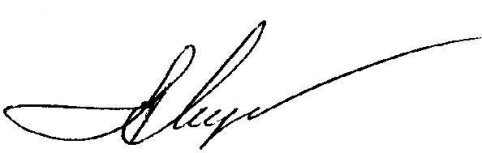 Председатель заседания:/Мусорин А. К./Секретарь заседания: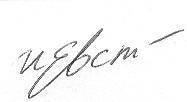 /Евстигнеева И. Е./